         ОТКРЫТКА ДЛЯ ВЕТЕРАНА                ОЛЬГА КОМАРОВА (подготовительная группа) 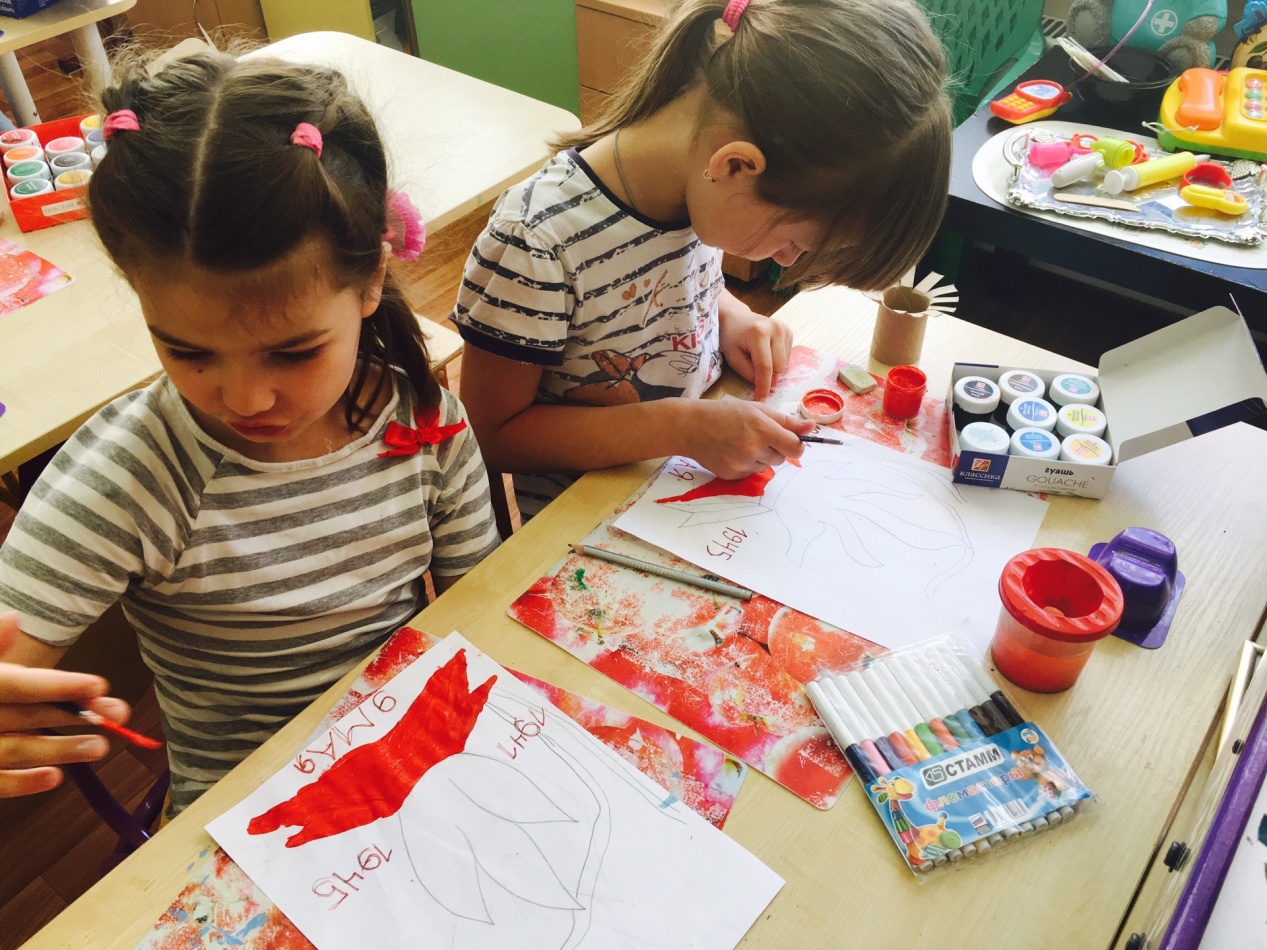 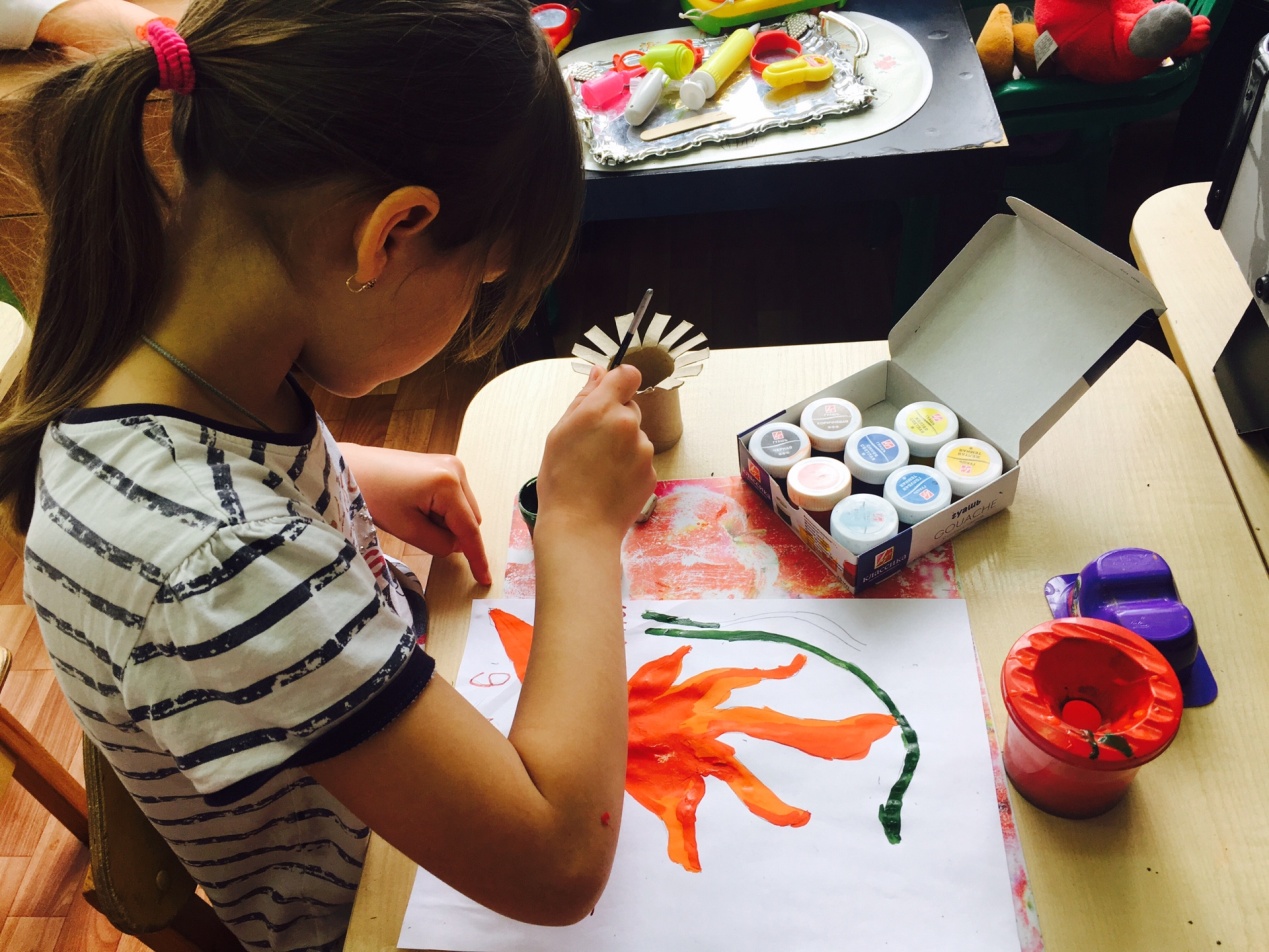 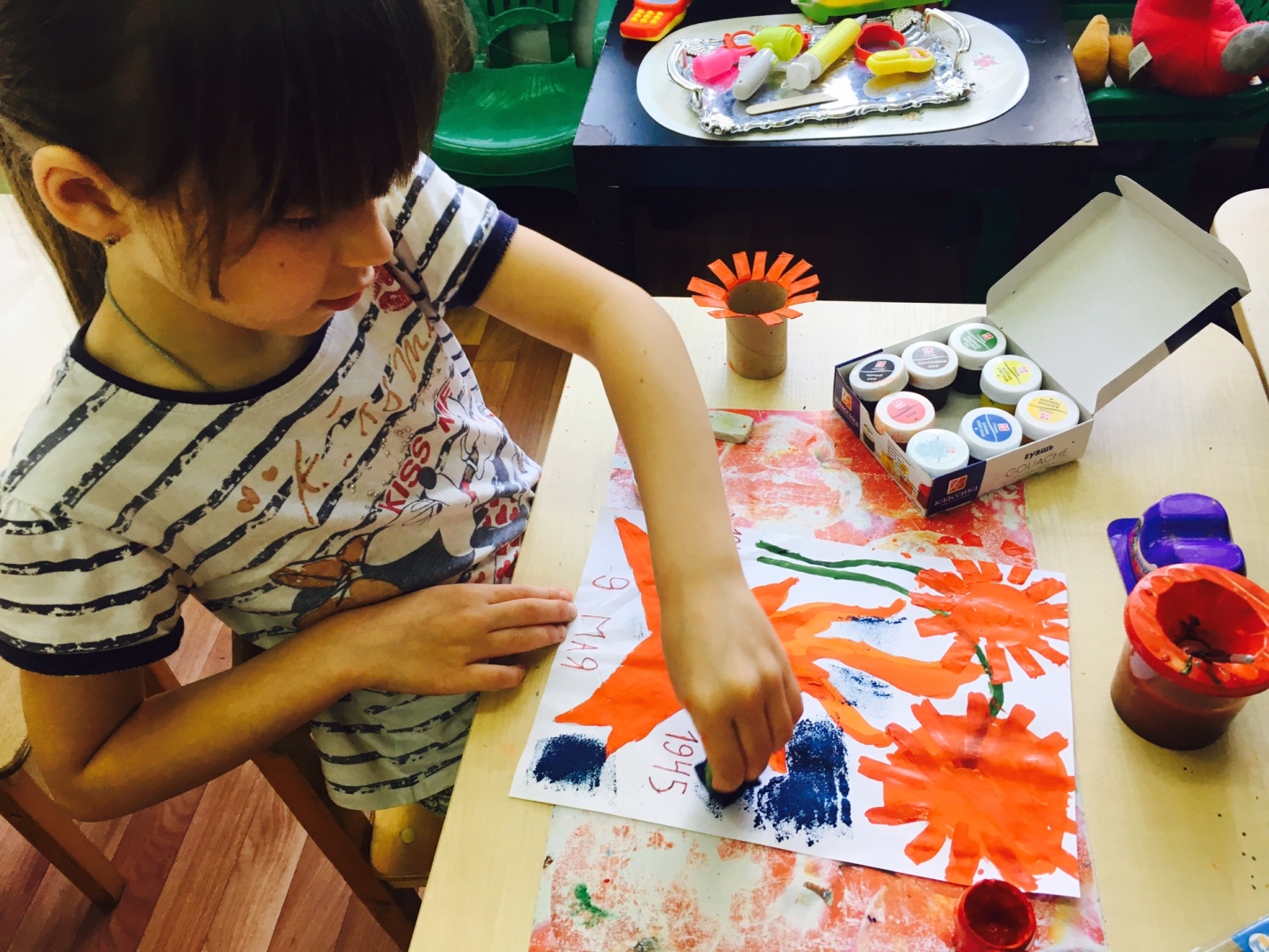 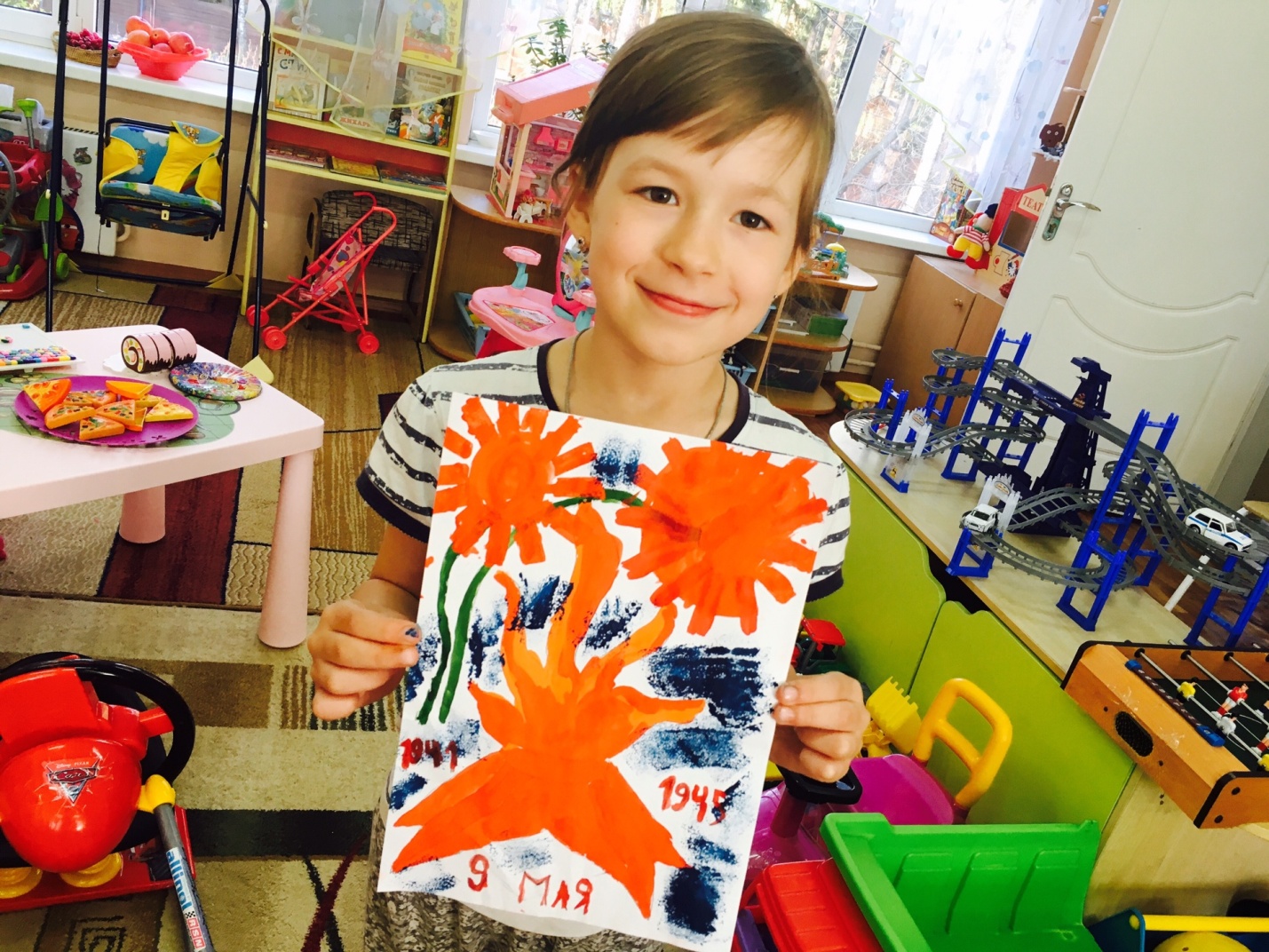 